ΓΕΩΠΟΝΙΚΟ ΠΑΝΕΠΙΣΤΗΜΙΟ ΑΘΗΝΩΝΤΜΗΜΑ ΒΙΟΤΕΧΝΟΛΟΓΙΑΣΕΡΓΑΣΤΗΡΙΟ ΕΝΖΥΜΙΚΗΣ ΤΕΧΝΟΛΟΓΙΑΣ___________________________________________________________________________ΑΝΑΚΟΙΝΩΣΗΓια τους φοιτητές του 7ου εξαμήνου του Τμήματος Βιοτεχνολογίας
Οι εργαστηριακές ασκήσεις της Ενζυμικής Βιοτεχνολογίας
θα πραγματοποιούνται κάθε Πέμπτη 10.30 – 12.15 στις δύο Αίθουσες Εργαστηρίων του 2ου ορόφου του κτιρίου
Χασιώτη.Καλούνται να προσέλθουν οι εγγεγραμμένοι φοιτητές ως εξής:Την Πέμπτη 17-10-19 από ΚIRΙΕΝΚΟ Vera έως και  ΜΗΛΙΩΡΗΣ Ζήσης.Την Πέμπτη 24-10-19 από ΜΟΥΡΟΥΖΙΔΟΥ Ελένη  έως ΧΛΑΝΤ Αρτεμις -Ιζαμπέλα.
                                                       		Εκ  του Εργαστηρίου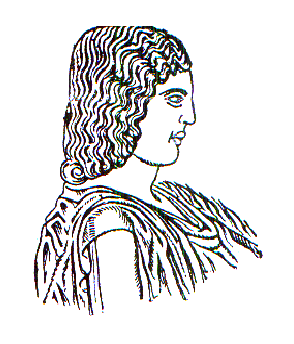 